ДНУ «Український інститут науково-технічної експертизи та інформації»Інститут наукових досліджень економічних реформ (ISRER)при Міністерстві економіки Республіки АзербайджанСпілка наукових та інженерних об’єднань України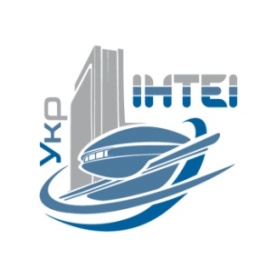 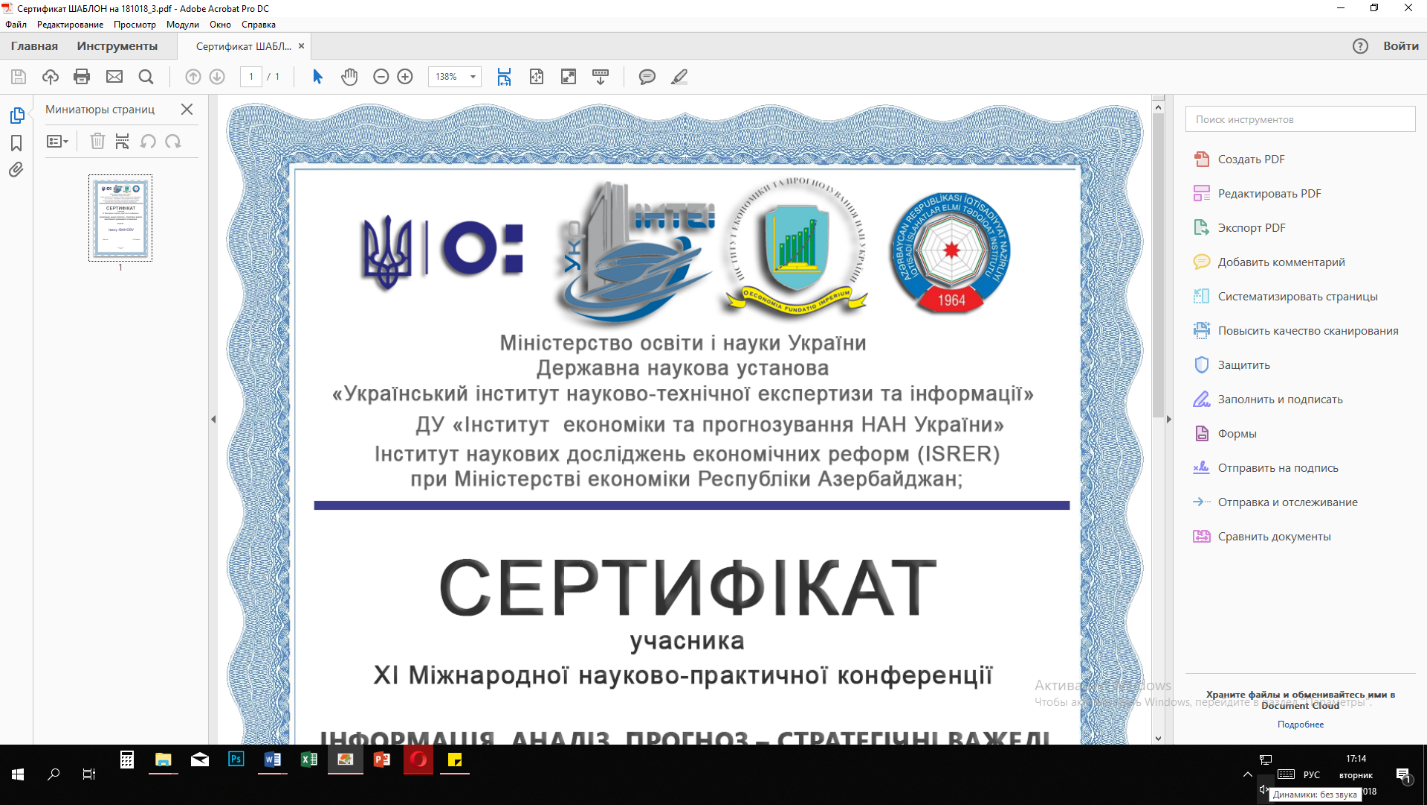 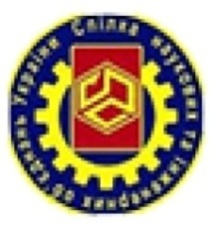 ЗАПРОШЕННЯІІ МІЖНАРОДНА НАУКОВО-ПРАКТИЧНА КОНФЕРЕНЦІЯ«РОЗВИТОК ЛЮДИНИ В ІНФОРМАЦІЙНОМУ СУСПІЛЬСТВІ ТА У СУСПІЛЬСТВІ ЗНАНЬ»21 травня 2019 рокум. Київ, УкраїнаШАНОВНІ КОЛЕГИ!Запрошуємо вас взяти участь у роботі ІІ Міжнародної науково-практичної конференції «Розвиток людини в інформаційному суспільстві та у суспільстві знань», яка відбудеться 21 травня 2019 р.Розкрити значення інформаційно-знаннєвого виміру в процесі формування людини на основі нової парадигми цивілізаційного розвитку, а також аспектів зміни свідомості у нових умовах соціально-економічного розвитку.проблеми соціальної адаптації;розвиток освіти;формування нових підходів до систем управління, виховання і освіти;інформаційно-знаннєва основа розвитку інтелектуальної економіки та її вплив            на людину;формування нової свідомості дітей і молоді.Керівники і представники ЗВО, галузевих інститутів, інститутів післядипломної освіти, науковці, учителі, психологи, педагоги, студенти закладів вищої освіти, представники бізнес-структур, усі зацікавлені особи.Місце проведення конференції: УкрІНТЕІ, вул. Антоновича, 180Реєстрація учасників: з 9.30 до 10.00.Відкриття конференції: о 10.00.Планується видати Збірник матеріалів конференції До друку приймаються доповіді в MS Word (.doc або .rtf), що не публікувалися раніше. Доповідь має включати: назву; прізвище, ім’я, по батькові (повністю), посади, інформацію про науковий ступінь авторів; назву установи, електронну адресу. Включення доповідей у програму конференції проводиться за рішенням Програмного комітету.Доповіді приймаються до 15 травня на електронну адресу: matusevich@uintei.kiev.ua Очна участь – організаційний внесок – 250 грн, що включає: безпосередньо участь у заході, розміщення публікації у Збірнику матеріалів конференції (без надання примірника матеріалів), надання програми конференції, ідентифікаційного бейджа, сертифіката учасника конференції, а також організаційні витрати.* Увага! Вартість очної участі не включає: вартість Збірника матеріалів конференції, який  можна придбати, вказавши про це у Заявці учасника:– 150 грн за один роздрукований примірник;– 50 грн за один електронний варіант Збірника на CD-диску.Проїзд, проживання та харчування – за рахунок відряджуючої сторони.Вартість заочної участі – 200 грн, що включає: надання доступу до онлайн-трансляції, розміщення публікації у Збірнику матеріалів конференції, надання програми конференції, збірника матеріалів конференції в електронному вигляді, сертифіката учасника. Вартість заочної участі сплачується на розрахунковий рахунок Організатора після подання Заявки.* Увага! Вартість заочної участі не включає витрати на поштову пересилку матеріалів конференції. Р/р УкрІНТЕІ 31257274197044, МФО 820172 ДКСУ у м. Києві,ЄДРПОУ 40814998, ІПН 408149926502Для участі у роботі конференції необхідно до 17 травня 2019 року (включно) надіслати в оргкомітет на електронну адресу matusevich@uintei.kiev.ua (тема «Конференція») заявку учасника за формою що надається або зареєструватися за посиланням Матусевич Вікторія Володимирівна тел. (044) 521-00-70 (роб.), 050 -351-59-22 (моб.)e-mail: matusevich@uintei.kiev.uaДЯКУЄМО ЗА СПІВРОБІТНИЦТВО ТА ІНФОРМУВАННЯ ВАШИХ КОЛЕГ!МЕТА КОНФЕРЕНЦІЇСПРЯМОВАНІСТЬ КОНФЕРЕНЦІЇЗАПРОШУЮТЬСЯФОРМИ ТА УМОВИ УЧАСТІРЕКВІЗИТИ ДЛЯ ОПЛАТИКОНТАКТИ ОРГКОМІТЕТУЗаявка учасника ІІ Міжнародної науково-практичної конференції«Розвиток людини в інформаційному суспільстві та у суспільстві знань»Заявка учасника ІІ Міжнародної науково-практичної конференції«Розвиток людини в інформаційному суспільстві та у суспільстві знань»Прізвище, ім'я, по батьковіНауковий ступінь, вчене званняПосадаНазва навчального закладу, установи, організаціїКонтактний номер телефонуЕ-mаіlФорма участі :необхідне залишитиОЧНАвиступ з доповіддюучасть у обговоренні (без доповіді)Додатково замовляю (відзначити)ЗАОЧНА / 200 грн.Назва доповіді/статтіДаю згоду на друк матеріалів та використання моїх персональних данихДатаПідпис